Институт иностранных языков и литературыУчебно-методический центр «УдГУ-Лингва»Национальная ассоциация преподавателей английского языкаAn American Christmasin Izhevsk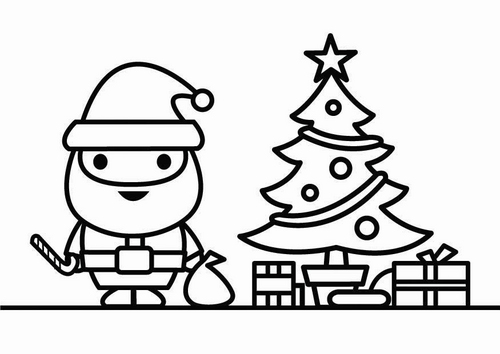 Students of all skill levels are welcome to come learn about  the cultural differences between the holiday seasons in the US and Russia!Come to Room 310 at 16:30 on 20 December for music, fun and Christmas spirit!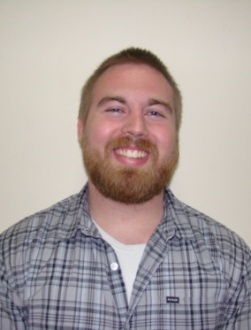 Hosted by Adam Emerson, Fulbright ETA from the United StatesКонтакты: тел. 916-267, udsu-lingva@yandex.ru